H. AYUNTAMIENTO CONSTITUCIONAL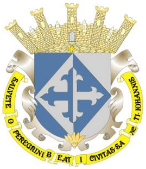 SAN JUAN DE LOS LAGOS, JALISCO, 2015-2018ORDEN DEL DIASESION  20  EXTRAORDINARIA DE AYUNTAMIENTO 30  DE  OCTUBRE  DEL AÑO 2018Hora de inicio: 07:00 p.m.Lugar de reunión: Plaza Principal (en el punto conocido como las tres llaves).I.- LISTA DE ASISTENCIA Y VERIFICACION DE QUORUM LEGAL.II.- EL L.C.I. JESUS UBALDO MEDINA BRISEÑO, ALCALDE MUNICIPAL, MEDIANTE SU OFICIO NUMERO 443/11-C/19, DE FECHA 28 DE OCTUBRE DEL 2019, SOLICITA SU APROBACION PARA QUE LA PRESENTE SESION EXTRAORDINARIA, SEA SOLEMNE Y DARLE LA IMPORTANCIA A LOS 150 AÑOS DEL NOMBRAMIENTO DE LA CIUDAD.III.- LECTURA DEL ORDEN DEL DIA.IV.- HONORES A LA BANDERA Y ENTONACION DEL HIMNO NACIONAL.V.- INTERVENCIONES CON MOTIVO DE LA SESION.VI.- CLAUSURA DE LA SESION.(ARTICULO 24 INCISO B) DEL REGLAMENTO DEL AYUNTAMIENTO DE SAN JUAN DE LOS LAGOS)